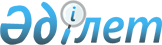 О квоте рабочих мест для инвалидов
					
			Утративший силу
			
			
		
					Постановление акимата Жарминского района Восточно-Казахстанской области от 11 января 2017 года № 12. Зарегистрировано Департаментом юстиции Восточно-Казахстанской области 13 февраля 2017 года № 4882. Утратило силу - постановлением акимата Жарминского района Восточно-Казахстанской области от 10 апреля 2018 года № 92
      Сноска. Утратило силу - постановлением акимата Жарминского района Восточно-Казахстанской области от 10.04.2018 № 92 (вводится в действие по истечении десяти календарных дней после дня его первого официального опубликования).

      Примечание РЦПИ.

      В тексте документа сохранена пунктуация и орфография оригинала.
      В соответствии с подпунктом 6) статьи 9 Закона Республики Казахстан от 6 апреля 2016 года "О занятости населения", подпунктом 1) статьи 31 Закона Республики Казахстан от 13 апреля 2005 года "О социальной защите инвалидов в Республике Казахстан", в целях оказания содействия занятости инвалидов, акимат Жарминского района ПОСТАНОВЛЯЕТ:
      1. Установить квоту рабочих мест для инвалидов в размере, согласно приложению от численности рабочих мест без учета рабочих мест на тяжелых работах, работах с вредными, опасными условиями труда.
      2. Контроль за исполнением данного постановления возложить на заместителя акима района Брынзова С. 
      3. Настоящее постановление вводится в действие по истечении десяти календарных дней после дня его первого официального опубликования. Размер квоты рабочих мест для инвалидов 
					© 2012. РГП на ПХВ «Институт законодательства и правовой информации Республики Казахстан» Министерства юстиции Республики Казахстан
				
      Аким района

Сыдыков Н.
Приложение 
к постановлению акимата
Жарминского района
№ 12 от 11 января
2017 года
Организации со списочной численностью
Размер квоты (%)
от пятидесяти до ста человек
2
от ста одного до двухсот пятидесяти человек
3
свыше двухсот пятидесяти одного человека
4